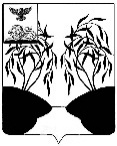                        Р А С П О Р Я Ж Е Н И Епредседателя Муниципального совета Ракитянского района Белгородской областиот 16 ноября 2022 года                                                                                  № ____О назначении публичных слушаний по  проекту решения Муниципального совета «О районном бюджете на 2023 год и на плановый период 2024 и 2025 годов»В соответствии с Федеральным законом № 131- ФЗ от 06 октября 2003 года «Об общих принципах организации местного самоуправления в Российской Федерации» и решением Муниципального совета Ракитянского района от 31 мая 2017 года № 6 «Об утверждении положения о порядке проведения публичных слушаний в  Ракитянском районе»:1. Назначить публичные слушания по проекту решения «О районном бюджете на 2023 год и на плановый период 2024 и 2025 годов».2. Провести публичные слушания в зале администрации муниципального района «Ракитянский район» п. Ракитное, пл. Советская, д.2, 9 ноября 2022 года в 09 часов 00 минут.3. Назначить председательствующим на публичных слушаниях главу администрации муниципального района «Ракитянский район» Климова Анатолия Викторовича.4. Сформировать рабочую группу по организации проведения публичных слушаний в составе:- Шатило Ольга Александровна – заместитель главы администрации района по финансам и экономике.- Кутоманова Наталья Анатольевна – заместитель начальника управления финансов и бюджетной политики.- Синегубова Светлана Николаевна – начальник отдела доходов управления финансов и бюджетной политики.5. Поручить членам рабочей группы предпринять предусмотренные законом меры по созданию необходимых условий для проведения публичных слушаний по проекту решения «О районном бюджете на 2023 год и на плановый период 2024 и 2025 годов».6. Опубликовать решение в межрайонной газете «Наша жизнь» и разместить на официальном сайте органов местного самоуправления Ракитянского района. 7. Контроль за исполнением настоящего распоряжения возложить на постоянную комиссию Муниципального совета по экономическому развитию, бюджету, налоговой политике и муниципальной собственности (Белоконев А.И.).ПредседательМуниципального совета                                                                  Н.М. Зубатова